Муниципальное бюджетное дошкольное образовательное учреждение муниципального образования город Краснодар «Детский сад комбинированного вида № 202»Годовой отчет КИП КК(год присвоения – 2017)по теме  «Психолого-педагогическая модель развития эмоциональной сферы дошкольников 5-7 лет в ДОУ комбинированного вида»г. Краснодар 2020ПАСПОРТНАЯ ИНФОРМАЦИЯЮридическое название учреждения Муниципальное бюджетное дошкольное образовательное учреждение муниципального образования город Краснодар «Детский сад комбинированного вида №202».УчредительДепартамент образования администрации муниципального образования город Краснодар.Юридический адрес 350047, Российская Федерация, Краснодарский край, г. Краснодар,  Прикубанский внутригородской округ, ул. им. Яна Полуяна,48.4. Ф.И.О. руководителяЕ. В. Божко, заведующий МБДОУ МО г. Краснодар «Детский сад № 202».5. Телефон, факс, e-mail8 (861) 226-29-90, 226-58-38e-mail: detsad202@kubannet.ru6. Сайт учреждения http://ds202.centerstart.ru7. Ссылка на раздел на сайте, посвященный проектhttp://ds202.centerstart.ru/node/1752Наша печатная продукцияhttps://cloud.mail.ru/public/4cBo/3L7NFtwytУчастники инновационного проекта: http://ds202.centerstart.ru/node/1896 Божко Е.В. – заведующий.2.Воронцова Е. В. – воспитатель группы компенсирующей направленности (нарушение слуха).3.Ганненко Ю.Н. – воспитатель группы общеразвивающей направленности.4.Гердель Е.А. – учитель-логопед.5. Глухих Т.И. – воспитатель группы компенсирующей направленности (нарушение слуха).6.Даниелян Р.В. – воспитатель группы общеразвивающей направленности7. Кошкина И.В. воспитатель группы компенсирующей направленности (нарушение слуха).8. Ксенякина Е.В. – музыкальный руководитель.9. Левченко Н.Л. – педагог-психолог.10.Манохина А.Ю. – учитель-дефектолог.11.Панищева Т.М. - воспитатель группы компенсирующей направленности (нарушение слуха).12.Сигаева О.В. - воспитатель группы компенсирующей направленности (нарушение слуха). 13.Стамболиева Э. М. – учитель – логопед.14.Ткачева Виктория Александровна-инструктор по физической культуре. 15.Федаш Н. А. – воспитатель группы компенсирующей направленности (общее недоразвитие речи).16.Федотова В.М. – учитель-логопед.17.Шапошникова Е.А. – заместитель заведующего по воспитательно-методической работе.18.Шевченко Т. В. – учитель – логопед.ОТЧЕТТема проекта. Задачи. Инновационность.Тема: «Психолого-педагогическая модель развития эмоциональной сферы дошкольников 5-7 лет в ДОУ комбинированного вида»Задачи:создать психолого-педагогические условия (для детей с ограниченными возможностями здоровья с нарушениями слуха и детей групп общеразвивающей направленности);организовать работу с дошкольниками, педагогами, родителями по всем видами деятельности, обозначенными  в Модели;использовать программно-методическое обеспечение и диагностический комплект методик.Инновационность:в разработанности психолого-педагогической модели развитии эмоциональной сферы детей старшего дошкольного возраста с ОВЗ в интегрированной образовательной среде ДОО; наличии методического обеспечения и разработанных требований к профессиональной компетентности педагогов в развитии эмоциональной сферы детей.Измерение и оценка качества инновацииДиагностическая деятельностьВо II этапе -  формирующем эксперименте принимали участие: дети из группы общеразвивающей направленности старшего дошкольного возраста 5-6 лет: экспериментальная группа – 35 человек (17 мальчиков и 18 девочек), контрольная группа – 35 человек (17 мальчиков и 18 девочек);родители воспитанников.В формирующем эксперименте выявлялись следующие параметры. Адекватность восприятия и понимания эмоциональных состояний, выразительность внешнего моторного оформления эмоций (в пределах обозначенных эмоций).Использовались следующие методики:Минаева В.М. «Изучение восприятия детьми графического изображения эмоций» (таблица 1)Минаева В.М. «Изучение особенностей использования детьми мимики и пантомимики при демонстрации заданной эмоции» (таблица 2) /Минаева В.М. Развитие эмоций дошкольников. Занятия. Игры. Пособие для практических работников дошкольных учреждений. – М., 1999/.Таблица 1. «Изучение восприятия детьми графического изображения эмоций».Таблица 2. «Изучение особенностей использования детьми мимики и пантомимики при демонстрации заданной эмоции».Сравнительный анализ результатов в экспериментальной группе после проведения формирующего эксперимента показал значительные изменения в восприятии детьми графических изображений эмоций и использовании мимики и пантомимики при демонстрации эмоций. В контрольной группе детей изменения показателей незначительны. Уровень тревожности детейТаблица 3.  Динамика изменения показателей уровня тревожности детей /методика Тэмпл Р, Дорки М, Амен В/Показатели уровня тревожности под воздействием формирующего эксперимента в экспериментальной группе значительно изменились. Формирующий эксперимент позволил снизить показатели тревожности старших дошкольников по отношению к взрослым и сверстникам. 65,7% детей экспериментальной группы продемонстрировали низкий уровень тревожности, в контрольной группе  низкий уровень тревожности у  20% воспитанников. Данные таблицы демонстрируют, что детей с высоким уровнем тревожности больше в контрольной группе (соответственно 37,1%  и 8,6%). Способность воспринимать и понимать эмоциональные состояния других людейТаблица 4. Динамика проявлений эмпатических реакций и поведения у детей /методика Щетининой А.М./В результате исследования выявлено, что у дошкольников возрос интерес к состоянию других.  Дети стали замечать эмоциональное состояние сверстников и реагировать на него, выражая сопереживание и сочувствие, предлагать свою помощь. Так, в экспериментальной группе, дети с гуманистическим типом эмпатии составили 54,3%, в контрольной - 25,7% .  У детей с низким уровнем эмпатии эмоциональная направленность на другого развита недостаточно, таким дошкольникам свойственно проявление эготизма.  В результате формирующего эксперимента уменьшилось число дошкольников с низким уровнем эмпатии в экспериментальной группе и составили 2,6%, в контрольной группе произошли незначительные изменения -22,9%. Уровень детско-родительского  эмоционального взаимодействияТаблица 5. Динамика показателей выраженности эмоциональной стороны детско-родительского взаимодействия.Уровни: в – высокий, с – средний, н – низкийСравнительный анализ результатов показал, что в  экспериментальной группе родителей наблюдается достаточно хорошее отношение к себе как к родителю и положительные, теплые чувства при взаимодействии с ребенком, родители оказывают эмоциональную поддержку ребенку, ориентированы на его состояние при построении взаимодействия. В контрольной группе родители больше обращают внимание на достижения ребенка, его правильное поведение и соответствие своим ожиданиям. Уровень эмоционального развития детей с нарушениями слухаВ  экспериментальной деятельности принимали участие: дети компенсирующей группы - с нарушениями слуха – 6 человек (5 девочек и 1 мальчик).Таблица 6. Обследование эмоционально-оценочной лексики /модифицированная методика Н.С. Ежковой/Уровни: в – высокий, с – средний, н – низкийРезультаты обследования показали положительную динамику в развитии эмоционально-оценочного словаря и умении идентифицировать эмоциональные состояния по их графическому образу. Воспроизведение эмоций с помощью мимики по словесному обозначению приблизилось к показателям мимического воспроизведения эмоций по пиктограммам. Дошкольникам стали более доступны простейшие элементы пантомимы.Результативность, краткое описание изданных инновационных продуктовРезультативность:апробирована психолого-педагогическая Модель развития эмоциональной сферы детей старшего дошкольного возраста с ограниченными возможностями здоровья с нарушениями слуха и групп общеразвивающей направленности в интегрированной образовательной среде ДОУ. Обеспечена эмоционально комфортная атмосфера в группах, наполнена эмоционально-насыщенная предметно-пространственная развивающая среда.Краткое описание изданных инновационных продуктов:издан Сборник методических пособий. Структура пособий: пояснительная записка, календарный план, практический материал, методические рекомендации, определение эффективности усвоения материала, список литературы, приложение.Гердель Е.А. Методическое пособие «Развитие представлений об эмоциях с помощью сказок у дошкольников 5-7 лет».Цель - развитие представлений об эмоциях с помощью сказок в интегрированном взаимодействии детей 5-6 лет с нарушениями слуха и детей группы общеразвивающей направленности.Задачи:	побуждать детей называть основные, существенные признаки того или иного эмоционального проявления;	подводить детей к выводу, что одна и та же эмоция может быть вызвана разными причинами;	оценивать ситуации и поступки сказочных персонажей с точки зрения их социально нравственной значимости;	усваивать словесные обозначения эмоциональных проявлений.Даниелян Р.В., Левченко Н. Л. Методическое пособие «Развитие эмпатии и дружеских отношений у детей старшего дошкольного возраста».Цель – формирование эмпатии и дружеских отношений у детей старшего дошкольного возраста.Задачи:	развитие умения сочувствовать и сопереживать;	развитие умения слушать и говорить;	развитие умения взаимодействовать и  сотрудничать.Коробицына Е. Ф. Методическое пособие «Развитие эмоциональной экспрессии с помощью языка танцевальных движений у дошкольников 5-7 лет».Цель – развитие эмоциональной экспрессии с помощью языка движений.Задачи:	развитие интереса и потребности в  выражении эмоциональных состояний под музыку;	развитие чувственно-двигательной координации;	акцентирование внимания на мимических движениях лица;	знакомство с элементами пантомимы – жестами;	обучение приемам образного перевоплощения на примере этюдов.Кошкина И.В.  Методическое пособие «Книга эмоций» как средство развития экспрессивного  компонента эмоциональной сферы дошкольников».Цель: «Книга эмоций» как средство развития экспрессивного компонента эмоциональной сферы дошкольников с нарушениями слуха и групп общеразвивающих 5-7 лет в интегрированном взаимодействии.Задачи: 	побуждать детей к эмоциональному реагированию;	знакомить  с эмоциями;	учить различать эмоциональное состояние по интонации голоса, мимике и соотносить их с графическим изображением;	развивать способность понимать и выражать свое эмоциональное состояние и эмоциональное состояние другого человека;	создать индивидуальную книгу эмоций.Левченко Н.Л. Методическое пособие «Гармонизация эмоциональной сферы детей старшего дошкольного возраста с помощью арт-терапевтического метода работы с рисунком «мандала».Цель - гармонизация эмоциональной сферы детей старшего дошкольного возраста с помощью арт-терапевтического метода работы с рисунком «мандала».Задачи:	снятие психоэмоционального напряжения;	нахождение внутреннего ресурса;	развитие коммуникативных навыков;	развитие творческого потенциала.Манохина А.Ю. Методическое пособие «Использование фонетической ритмики как средства развития эмоционально-выразительной стороны устной речи детей старшего дошкольного возраста с нарушениями слуха».Цель – использовать возможности фонетической ритмики для  развития эмоционально-выразительной стороны устной речи дошкольников с нарушениями слуха и расширении знаний детей об эмоциях.Задачи:	расширить представления детей с нарушением слуха об эмоциях, обогатить словарь по данной теме;	 способствовать формированию с помощью речевой ритмики навыка воспроизведения речевых единиц в естественной, выразительной, интонационно окрашенной  форме; 	развивать нравственный аспект в воспитании детей с нарушением слуха: отзываться на эмоциональное состояние других людей, проявлять сочувствие, сопереживание, содействие.Сигаева О.В. Методическое пособие «Мультипликационные фильмы как средство развития эмоциональной отзывчивости и эмпатии у детей 5-7 лет»Цель: развитие  эмоциональной отзывчивости и эмпатии у детей 5-7 лет с нарушениями слуха и группы общеразвивающей направленности в интегрированном взаимодействии с помощью мультипликационных фильмов.Задачи:	учить детей определять и различать эмоциональные состояния героев мультфильмов и соотносить его со своим эмоциональным опытом;	учить передавать свое отношение и эмоциональное состояние, используя эмоциональный словарь.Панищева Т.М. Методическое пособие  «Развитие эмоциональной сферы дошкольников 5-7лет  с использованием цвета».Цель: развитие эмоциональной сферы  с использованием цвета в интегрированном взаимодействии дошкольников  5-6 лет с нарушениями слуха и групп общего развития. Задачи: 	расширять представление детей о разных цветах; 	формировать эмоциональную отзывчивость к цвету;	учить передавать эмоции с помощью цвета;	воспитывать эстетическое отношение к цвету и краскам;	развивать фантазию и творческое воображение.Апробация и диссеминация результатов деятельности КИП в образовательных организациях Краснодарского края на основе сетевого взаимодействия.Сетевое взаимодействие в рамках реализации проекта осуществляется на основе заключенных договоров о сотрудничестве с образовательными организациями. Детский сад является сетевым инновационным центром муниципальных сетевых инновационных площадок (МСИП). Шесть ДОО Краснодарского края являются сетевыми партнерами ДОУ № 202. 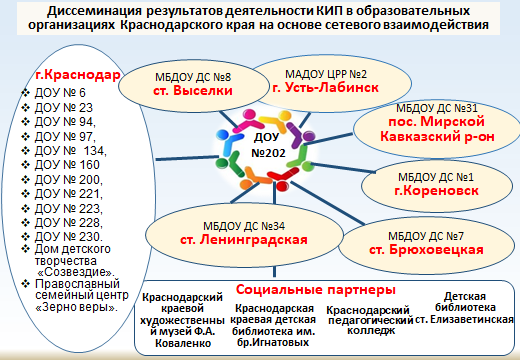 В 2019 году с целью диссеминации инновационного проекта были проведены МЕРОПРИЯТИЯ ДЛЯ ПЕДАГОГОВ ДОО ГОРОДА И КРАСНОДАРСКОГО КРАЯ:УЧАСТИЕ В НАУЧНО-ПРАКТИЧЕСКИХ КОНФЕРЕНЦИЯХВиды эмоцийСравнительные значенияСравнительные значенияСравнительные значенияСравнительные значенияСравнительные значенияСравнительные значенияСравнительные значенияСравнительные значенияЭкспериментальная группаЭкспериментальная группаЭкспериментальная группаЭкспериментальная группаКонтрольная группаКонтрольная группаКонтрольная группаКонтрольная группаI этапI этапII этапII этапI этапI этапII  этапII  этапабс.%абс.%абс.%абс.%Радость3291,43497,12571,427         77,1Грусть2160,03497.12057,126       74,3Страх1131,43394,31028,625       71,4Гнев2982,93394,31851,426          74,3Удивление1234.33291,4925,722         62,9Виды эмоцийСравнительные значенияСравнительные значенияСравнительные значенияСравнительные значенияСравнительные значенияСравнительные значенияСравнительные значенияСравнительные значенияВиды эмоцийЭкспериментальная группаЭкспериментальная группаЭкспериментальная группаЭкспериментальная группаКонтрольная группаКонтрольная группаКонтрольная группаКонтрольная группаВиды эмоцийI этапI этапII этапII этапI этапI этапII этапII этапВиды эмоцийабс.%абс.%абс.%абс.%/мимика//мимика//мимика//мимика//мимика//мимика//мимика//мимика//мимика/Радость2777,13497,11954,33188,6Грусть2160,03394,31851,42571,4Страх1234,33291,41028,62262,9Гнев2880,03394,31748,62674,3Удивление1337,13188,61131,42262,9/пантомимика//пантомимика//пантомимика//пантомимика//пантомимика//пантомимика//пантомимика//пантомимика//пантомимика/Радость2468,63394,31748,62674,3Грусть1748,62982,91645,72057,1Страх925,73085,7822,92262,9Гнев2780,03497,11954,32777,1Удивление822,92880,0514,32365,7УровниСравнительные значенияСравнительные значенияСравнительные значенияСравнительные значенияСравнительные значенияСравнительные значенияСравнительные значенияСравнительные значенияЭкспериментальная группаЭкспериментальная группаЭкспериментальная группаЭкспериментальная группаКонтрольная группаКонтрольная группаКонтрольная группаКонтрольная группаI этапI этапII  этапII  этапI этапI этапII  этапII  этапабс.%абс.%абс.%абс.%Высокий822,938,61542,91337,1Средний1337,1925,71440,01542.9Низкий1440,02365,7617,1720,0Формы  проявления эмпатииСравнительные значенияСравнительные значенияСравнительные значенияСравнительные значенияСравнительные значенияСравнительные значенияСравнительные значенияСравнительные значенияЭкспериментальная группаЭкспериментальная группаЭкспериментальная группаЭкспериментальная группаКонтрольная группаКонтрольная группаКонтрольная группаКонтрольная группаI этапI этапII  этапII  этапI этапI этапII  этапII  этапабс.%абс.%абс.%абс.%Гуманистический тип1028,61954,3620,0925,7Смешанный тип925,71337,1411,4822,9Эгоцентрический тип925,725,71542,91028,6Низкий уров. развития эмпатии411,412,61028,6822,9Характеристики взаимодействияГруппыСравнительные значенияСравнительные значенияСравнительные значенияСравнительные значенияСравнительные значенияСравнительные значенияСравнительные значенияХарактеристики взаимодействияГруппыI этапI этапI этапI этапII этапII этапII этапХарактеристики взаимодействияГруппыуровниуровниуровниуровниуровниуровниуровниХарактеристики взаимодействияГруппыабс/%ВСНВСН БлокчувствительностиЭкспериментальнаяабс22852861БлокчувствительностиЭкспериментальная%62,822,914,374,317,18,6БлокчувствительностиКонтрольнаяабс166131889БлокчувствительностиКонтрольная%45,717,237,151,422,925,7Блокэмоционального принятияЭкспериментальнаяабс24922951Блокэмоционального принятияЭкспериментальная%68,625,75,782,914,32,9Блокэмоционального принятияКонтрольнаяабс1871018116Блокэмоционального принятияКонтрольная%51,420,028,651,431,417,1Блокповеденческих проявлений эмоционального взаимодействияЭкспериментальнаяабс171532582Блокповеденческих проявлений эмоционального взаимодействияЭкспериментальная%48,642,98,671,422,95,7Блокповеденческих проявлений эмоционального взаимодействияКонтрольнаяабс12131014138Блокповеденческих проявлений эмоционального взаимодействияКонтрольная%34,337,128,640,037,122,9Сравнительные значенияСравнительные значенияСравнительные значенияСравнительные значенияСравнительные значенияСравнительные значенияСравнительные значенияСравнительные значенияПараметры обследованияI этапI этапI этапII этапII этапII этапПараметры обследованияВСНВСНИдентификация эмоциональных состоянийабс.124321Идентификация эмоциональных состояний%16,733,366,750,033,316,7Владение произвольной мимикойабс.123231Владение произвольной мимикой%16,733,350,033,350,016,7Владение пантомимикойабс.114231Владение пантомимикой%16,716,766,733,350,016,7Мастер-класс                   ЯНВАРЬ 2019 г«Развитие эмоционально-волевой сферы дошкольников с ОВЗ в играх – путешествиях по правилам дорожной безопасности».На мастер-классе обращалось внимание на методы и приемы, помогающие, доступно и увлекательно, в игровой форме заинтересовать дошкольников следовать правилам дорожного движения. В центре внимания - эмоции и чувства, возникающие в разных дорожных ситуациях. Важность обращения к эмоционально-оценочной лексике, способности дошкольников к адекватному выражению своих эмоций. Мастер-класс                ФЕВРАЛЬ 2019 г«Развитие эмоциональной экспрессии и двигательной активности дошкольников с ОВЗ на примере подвижных игр».Мастер-класс посвящен физическому и эмоциональному благополучию дошкольников в детском саду. Включение игр, музыкального сопровождения, наглядных средств, таких как мультипликационная зарядка, позволяет создавать и корректировать настроение, формировать устойчивое позитивное отношение к коллективной двигательной деятельности. А дифференцированный подход к возбудимым детям и ребятам со сниженной двигательной активностью помогает поддерживать здоровье и интерес дошкольников к физической активности.Мастер-класс                    МАРТ 2019 г«Использование словаря эмоциональной лексики в развитии речи и эмоциональной сферы дошкольников с ОВЗ».На мастер-классе отмечено: ввиду того, что речь у детей с ОВЗ монотонна, бедна, однообразна, не имеет эмоционального оттенка, а также дошкольники не справляются с собственными эмоциями, затрудняются в распознавании эмоциональных проявлений других людей,  одним из важных направлений в работе с детьми с речевыми нарушениями является развитие эмоционально-экспрессивной лексики. Это способствует более точному осознанию и описанию настроений, чувств, переживаний.Методическая гостиная       АПРЕЛЬ 2019 г            «Возможности мультипликации в эмоциональном развитии дошкольников ДОО».Представлены авторские работы: логопедические мультфильмы, мультфильмы, направленные на развитие эмпатии, сопереживания, создание дружеских отношений и другие. Интересным и познавательным по содержанию является фильм «Алгоритм создания мультфильма с детьми в логопедической группе».  Представлены видеоматериалы для разных видов образовательной деятельности:  яркие наглядные презентации, интерактивные игры делающие процесс обучения детей с ОВЗ  увлекательным, которые можно использовать в работе по развитию  речи, слухового восприятия, мышления, внимания, памяти.Конференция.Подведение итогов сетевого взаимодействия, обмен опытом                                     МАЙ 2019Виртуальная экскурсия       СЕНТЯБРЬ 2019 г«Наши творческие секреты»Обмен опытом по воспитательно - образовательной работе с новым инновационным методическим обеспечением в  коррекционных группах для детей с особыми образовательными потребностями (с нарушением слуха и общим нарушением речи) с помощью интернет-ресурсов, мессенджеров.   МЕРОПРИЯТИЯУЧАСТНИКИМеждународная научно-практическая конференция«Современные ценности дошкольного детства, мировой и отечественный опыт»,28-30 марта 2019 г., г.Анапа Краснодарский крВыступление с докладом.1. Левченко Н.Л. «Психолого-педагогическая модель развития эмоциональной сферы дошкольников 5-7 лет с ограниченными возможностями здоровья в интегрированной образовательной среде ДОО» комбинированного вида».Научно-практическая конференция «Актуальные вопросы образования детей дошкольного возраста».  ГБПОУ КК «Краснодарский педагогический колледж». 15.02.2019 г., г.Краснодар.Выступления с докладами.Гердель Е.А. «Формирование слухо-зрительно-двигательной координации и эмоционального восприятия у дошкольников с нарушением речевого развития».Кошкина И.В. «Развитие эмоционально-чувственной сферы как условие формирования творческих способностей дошкольников с ОВЗ на занятиях по изобразительной деятельности».Манохина А.Ю. «Интерактивная доска как средство эмоционального восприятия и активизации словаря дошкольников с нарушением слуха в образовательном процессе».Мудрик Ю.В. Профилактика дисграфии и дислексии у детей старшего дошкольного возраста с ОВЗ.Сигаева О.В. «Применение авторских интерактивных игр в образовательном процессе как средства развития эмоций детей, имеющих нарушение слуха».Федотова В.М. «Видеоотчеты как средство развития интереса и эмоционального отклика родителей в организованном информационном взаимодействии ДОО с семьей».IХ Всероссийская научно-практическая конференция с международным участием «Теория и методология инновационных направлений  физкультурного  воспитания  детей  дошкольного возраста», 31 октября 2019 года, ФГБОУ ВО «Куб ГУ ФК».Божко Е.В., Левченко Н.Л. «Эмоционально-развивающая образовательная среда в ДОО комбинированного вида». Международная научно-практическая конференция «Современная начальная школа: практика и перспектива».6-7 ноября 2019 г.НЧОУ ДПО «Учебный центр «Персонал-ресурс». Республика Адыгея, Татамукайский район, аул новая Адыгея.Гердель Е.А. «Коррекционно-логопедическая работа как этап подготовки к начальному общему образованию детей старшего дошкольного возраста в мультстудии STEM-образования «Я творю мир».Манохина А.Ю. Новые методы и формы организации обучения дошкольников с нарушением слуха на основе создания авторской мультипликации».Стамболиева Э.М. Формирование речевой сферы будущих школьников посредством создания мультфильмов».ПУБЛИКАЦИИПУБЛИКАЦИИКраевая научно-практическая конференция «Образование и культура XXI века: от исследования к опыту». ГБПОУ КК «Краснодарский педагогический колледж». 17.05.2019 г.,    г. Краснодар. Воронцова Е.В., Федаш Н.А. «Эмоциональное развитие дошкольников посредством подвижной игры».Гердель Е.А. «Методы коррекционно-логопедической работы с детьми старшего дошкольного возраста, посещающими группу компенсирующей направленности ОНР».Кошкина И.В. «Нетрадиционные техники рисования как средство развития творческих способностей детей с ОВЗ».Ксенякина Е.В. «Развитие эмоций при организации самостоятельной двигательной активности  детей в условиях ДОО и Семьи».Левченко Н.Л. «Эмоциональное развитие дошкольников с ОВЗ в интегрированной образовательной среде ДОО комбинированного вида».Матюхина Н.В. «Возможности использования современных ИКТ при работе с родителями в ДОО».Манохина А.Ю., Сигаева О.В. «Использование цифровых образовательных ресурсов (ЦОР) в работе по развитию речи дошкольников с нарушением слуха (из опыта работы).Стамболиева Э.М., Мудрик Ю.В. «Развитие речи у детей старшего дошкольного возраста с ОНР посредством создания мультфильма».Федотова В.М. «Совершенствование речи дошкольников с нарушением слуха посредством театрализованной деятельности».Всероссийская научно-практическая конференция «Образование XXI века: тенденции и взгляд в будущее», заочная. 26.06.2019 г.Левченко Н.Л., Шапошникова Е.А. «Эмоционально-развивающее воспитание детей дошкольного возраста с ОВЗ в интегрированной среде ДОО комбинированного вида».II Международная панорама педагогических идей «Мастерство педагога», заочная форма 17.06-17.07 2019 г.Левченко Н.Л., Шапошникова Е.А. «Развитие и воспитание эмоций детей дошкольного возраста с ОВЗ».